Estafette les 20 M4 tijd voor vrije tijdDe leeshonger: heel graag willen lezenHet tijdschrift: Een blad om in te lezenUitverkocht: je kunt het niet meer kopen, alles is op.Het uitlenen: iets aan iemand lenen dat daarna weer teruggebracht moet worden, bijvoorbeeld een bibliotheekboek.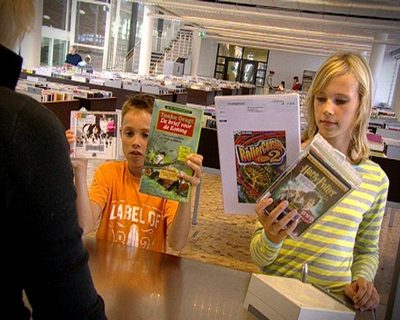 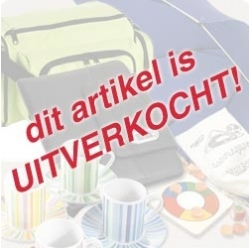 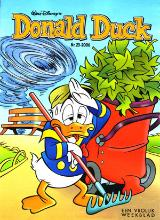 